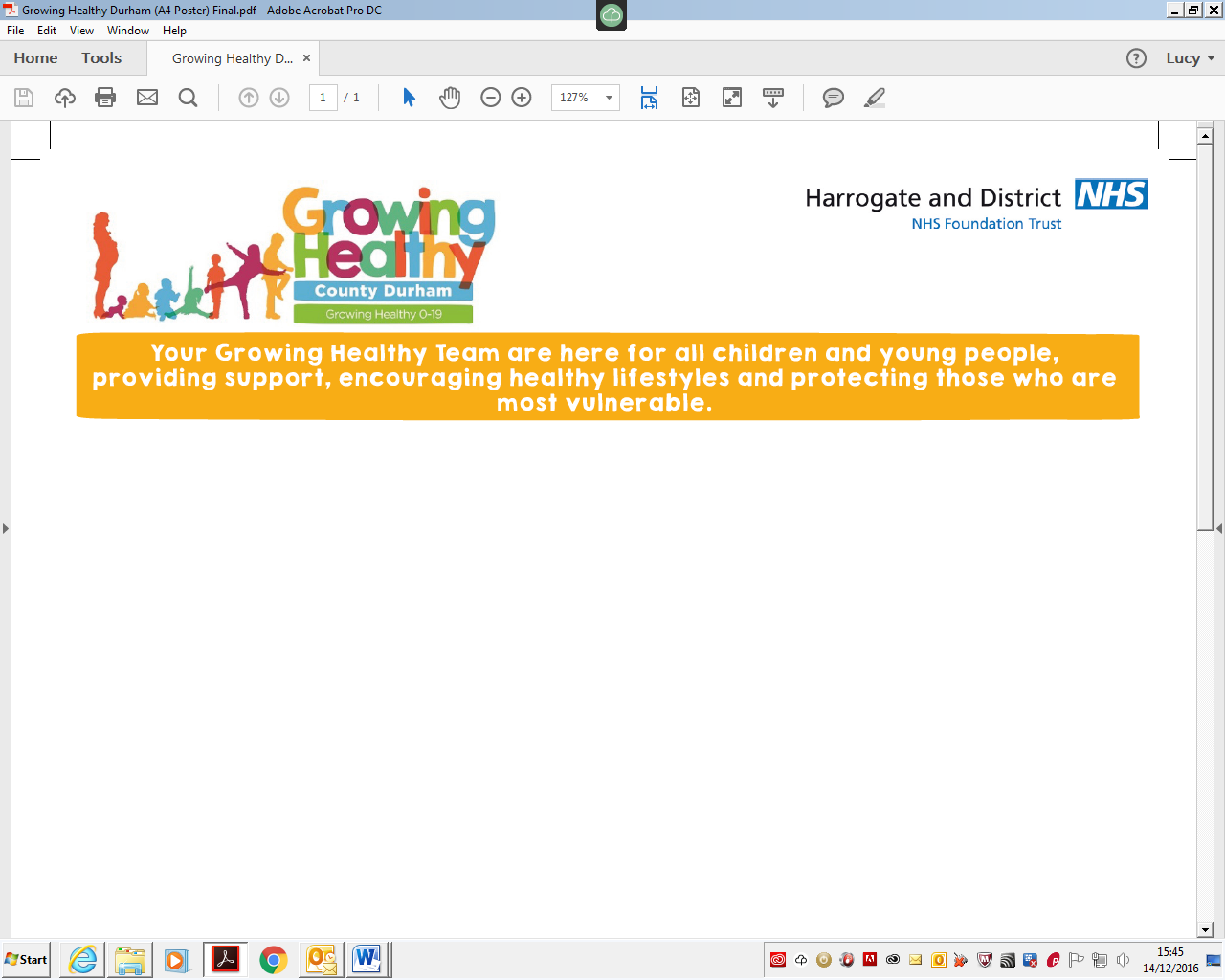 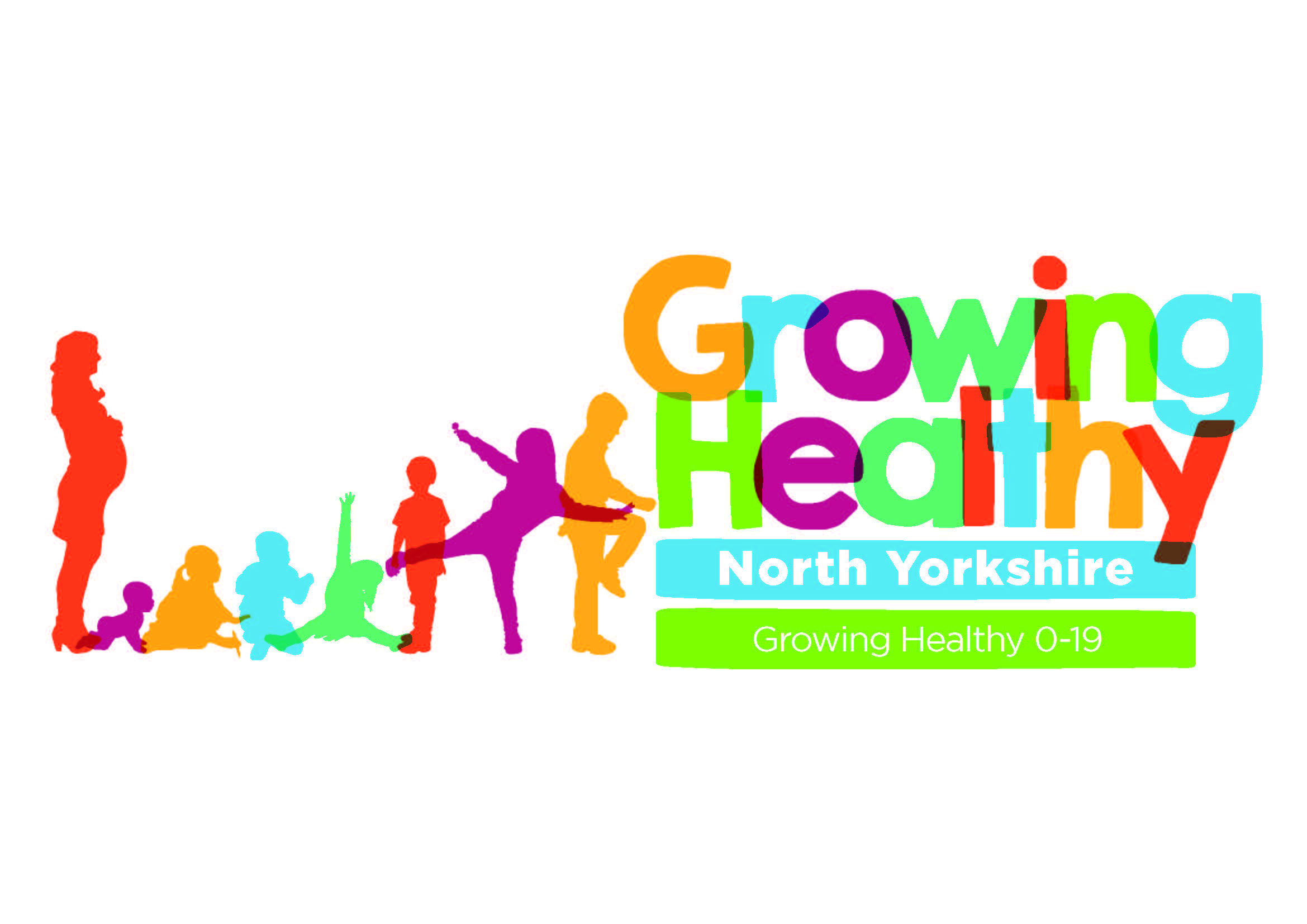 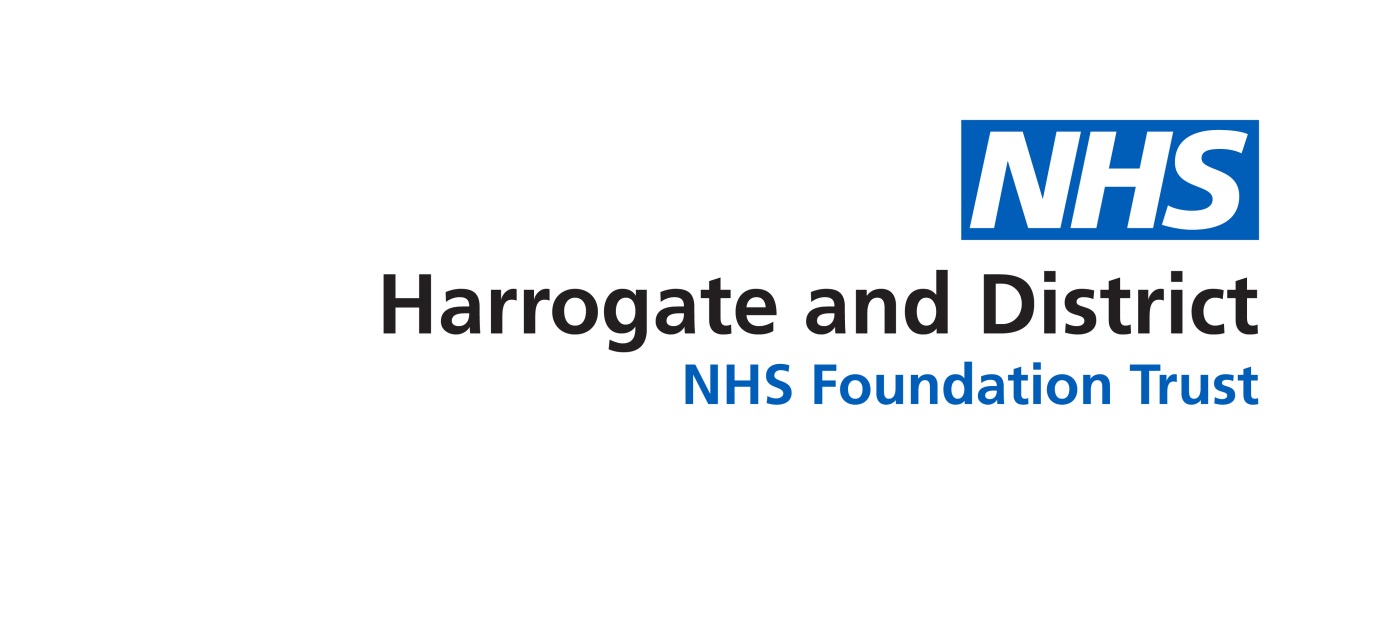 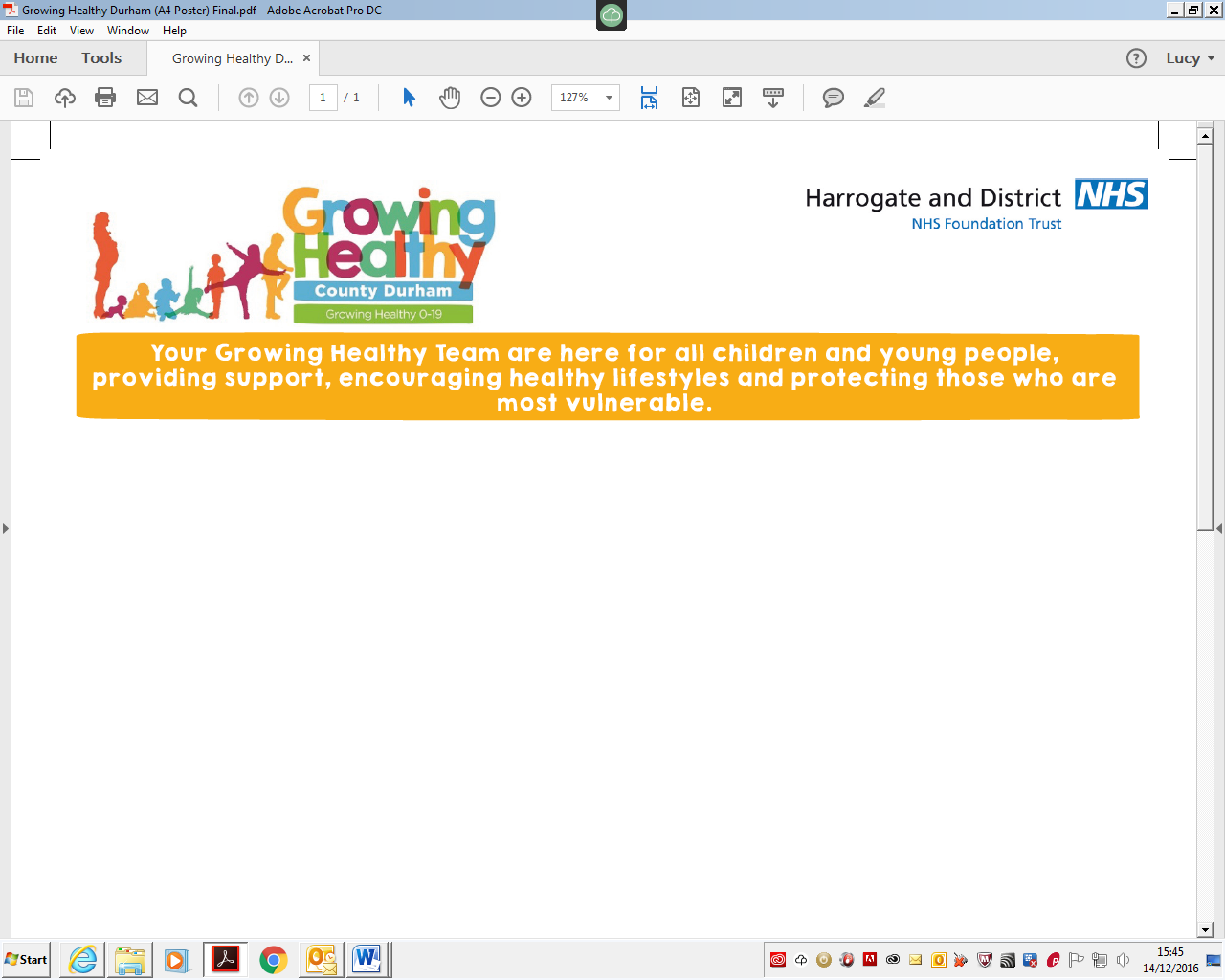 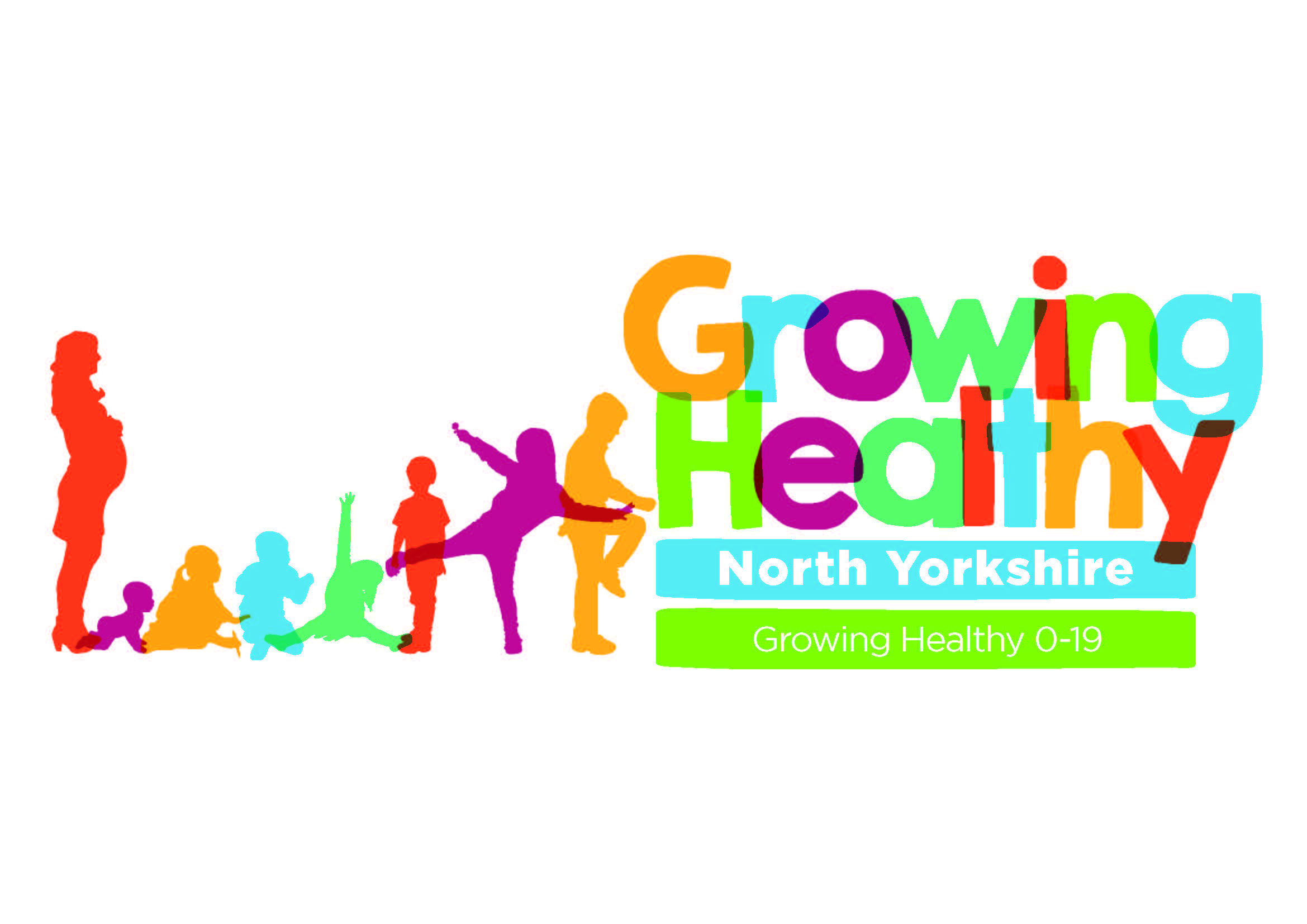 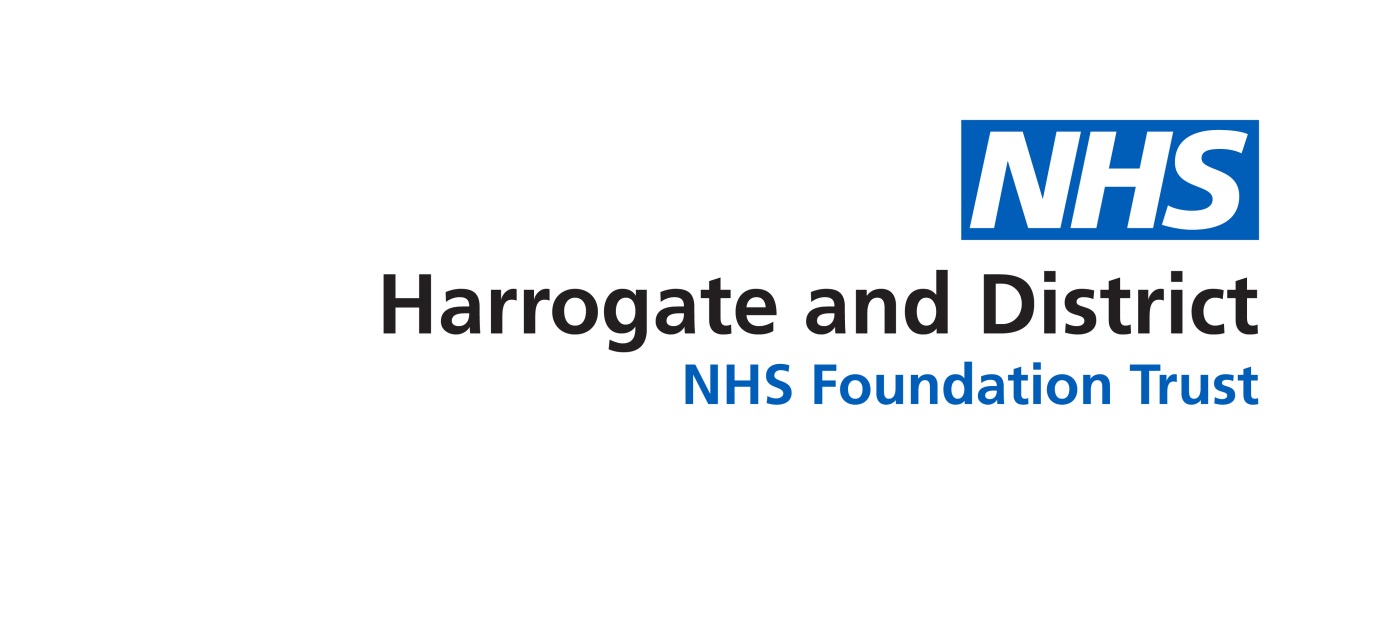 hdft.childhood.immunisations@nhs.net01423 553115November 2020Dear Parent/Guardian,CHANGE OF VENUE FOR YORK DROP-IN FLU CLINICOur scheduled drop-in flu immunisations clinic for children who missed out on receiving their flu vaccine in school this term now has a new venue. Though we had originally advertised this clinic as taking place at the York Sports Club on Shipton Road, due to the new lockdown restrictions the venue has taken the decision that they can no longer accommodate us.We will instead be holding the York DROP-IN clinic at this address:Rawcliffe Pavilion, The Pavilion, St Mark’s Grove,York,YO30 5TSThe date and time remains the same as originally advertised:09:00-12:00pm, Saturday 14th NovemberThis is a drop-in clinic. You do not need to contact us to make an appointment.We apologise for any inconvenience caused.Yours sincerely,Childhood Immunisations TeamNorth Yorkshire and City of York 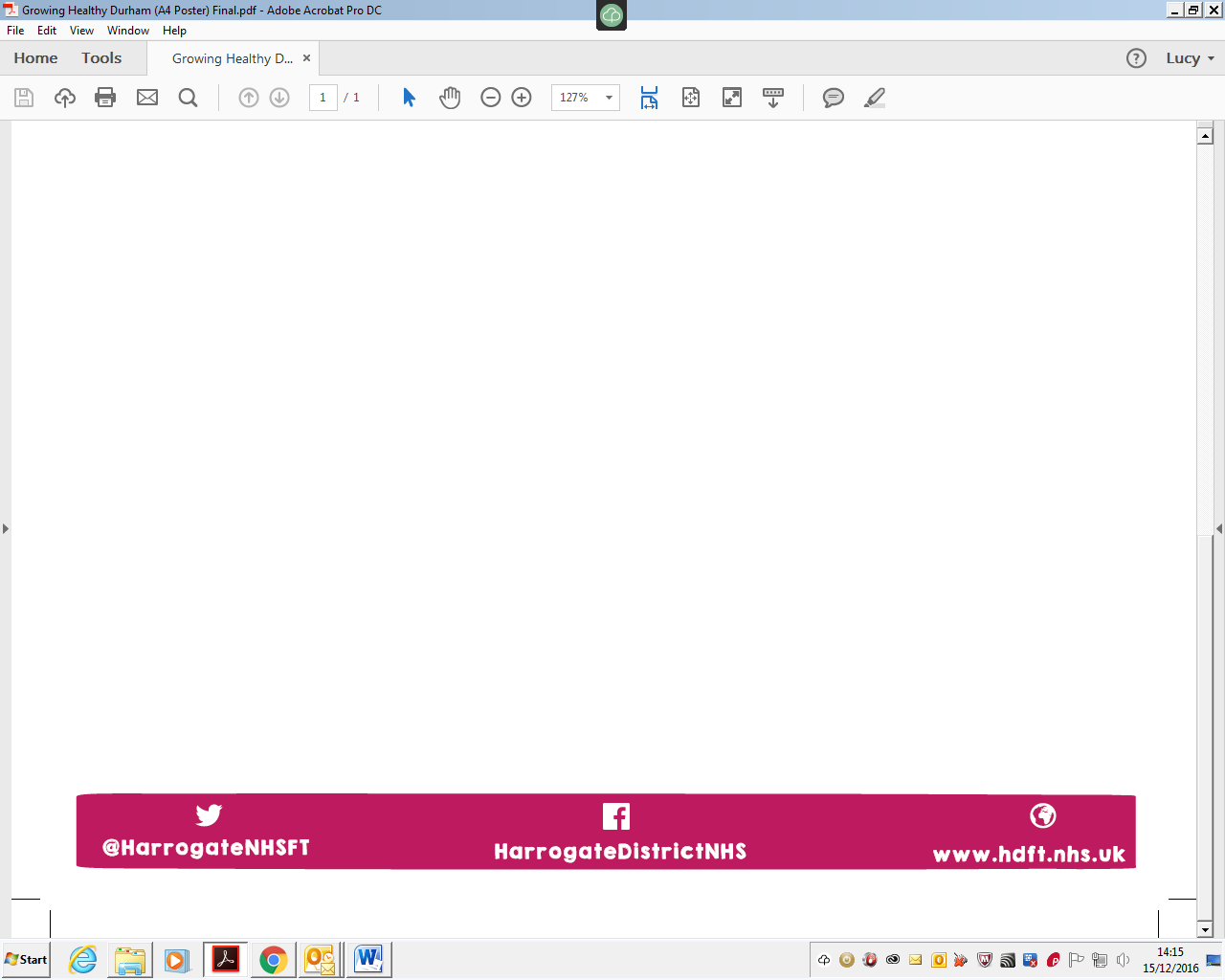 